ПРОЕКТ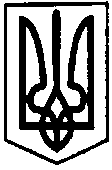 ПЕРВОЗВАНІВСЬКА СІЛЬСЬКА РАДАКІРОВОГРАДСЬКОГО РАЙОНУ  КІРОВОГРАДСЬКОЇ ОБЛАСТІ____________СЕСІЯ ВОСЬМОГО СКЛИКАННЯРІШЕННЯвід «__» грудня  2018  року                                                                          №  с. ПервозванівкаПро затвердження Плану діяльностіз підготовки проектів регуляторнихактів сільської ради на 2019 рікВідповідно до ст. 7, ст. 32 Закону України «Про засади державної регуляторної політики у сфері господарської діяльності» від 11 вересня 2003 року, керуючись ст.26 Закону України «Про місцеве самоврядування в Україні», сесія  сільської ради ВИРІШИЛА:1. Затвердити план  діяльності  з підготовки  проектів  регуляторних  актів  сільської ради на 2019 рік (Додаток № 1).2. Виконавчому комітету Первозванівської сільської ради забезпечити оприлюднення даного рішення  згідно чинного законодавства.3. Контроль за виконанням даного рішення покласти на постійну комісію Первозванівської сільської ради  з питань комунальної власності, промисловості, будівництва, транспорту, зв’язку, сфери послуг та житлово-комунального господарства.Сільський голова                                                                              П. МУДРАК